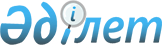 Панфилов ауданы әкімінің 2020 жылғы 29 қазандағы № 10-02 "Панфилов ауданында дауыс беруді өткізу және дауыс санау үшін сайлау учаскелерін құру туралы" шешіміне өзгерістер енгізу туралы
					
			Күшін жойған
			
			
		
					Алматы облысы Панфилов ауданы әкімінің 2020 жылғы 23 желтоқсандағы № 12-04 шешімі. Алматы облысы Әділет департаментінде 2020 жылы 24 желтоқсанда № 5836 болып тіркелді. Күші жойылды - Жетісу облысы Панфилов ауданы әкімінің 2022 жылғы 29 желтоқсандағы № 502 шешімімен
      Ескерту. Күші жойылды - Жетісу облысы Панфилов ауданы әкімінің 29.12.2022 № 502 шешімімен (алғашқы ресми жарияланған күнінен кейін күнтізбелік он күн өткен соң қолданысқа енгізіледі).
      "Қазақстан Республикасындағы сайлау туралы" 1995 жылғы 28 қыркүйектегі Қазақстан Республикасының Конституциялық заңының 23-бабына және "Қазақстан Республикасындағы жергілікті мемлекеттік басқару және өзін-өзі басқару туралы" 2001 жылғы 23 қаңтардағы Қазақстан Республикасы Заңының 33-бабына сәйкес, Панфилов ауданының әкімі ШЕШІМ ҚАБЫЛДАДЫ:
      1. Панфилов ауданы әкімінің "Панфилов ауданында дауыс беруді өткізу және дауыс санау үшін сайлау учаскелерін құру туралы" 2020 жылғы 29 қазандағы № 10-02 (Нормативтік құқықтық актілерді мемлекеттік тіркеу тізілімінде № 5727 тіркелген, 2020 жылдың 04 қарашасында Қазақстан Республикасы нормативтік құқықтық актілерінің эталондық бақылау банкінде жарияланған) шешіміне келесі өзгерістер енгізілсін:
      көрсетілген шешімнің қосымшасындағы 67-тармақ алынып тасталсын;
      көрсетілген шешімнің қосымшасындағы 3, 4, 5, 14, 48, 49, 50, 51, 52, 55, 57, 59, 60, 61, 62, 64, 65, 66-тармақтары осы шешімнің қосымшасына сәйкес жаңа редакцияда жазылсын;
      көрсетілген шешімнің мәтіні қол коятын адамның лауазымы, аты-жөні мен тегінен кейін келесі сөздермен толықтырылсын:
      "КЕЛІСІЛДІ" 
      Панфилов аудандық 
      аумақтық сайлау
      комиссиясының төрағасы К. Нуралинова
      2. Осы шешімнің орындалуын бақылау Панфилов ауданы әкімі аппаратының басшысы Сқақов Ербол Абылайхановичке жүктелсін.
      3. Осы шешім әділет органдарында мемлекеттік тіркелген күннен бастап күшіне енеді және алғашқы ресми жарияланған күнінен кейін күнтізбелік он күн өткен соң қолданысқа енгізіледі. Панфилов ауданында дауыс беруді өткізу және дауыс санау үшін құрылған сайлау учаскелері
      3. № 689 сайлау учаскесі. 
      Орталығы: Пенжім ауылы, Желтоқсан көшесі № 65, "Панфилов ауданының білім бөлімі" мемлекеттік мекемесінің "А. Розыбакиев атындағы орта мектеп" коммуналдық мемлекеттік мекемесі (спорттық зал).
      Шекара: Пенжім ауылы, Уәлиханов, Лутпулла, Сейфуллин, Мусаев, Есептік квартал, Бейбітшілік, Жамбыл, Райымбек № 48-ден 76-ға дейін (жұп жағы), № 47-ден 63-ке дейін (тақ жағы), Желтоқсан № 76-дан 104-ке дейін, 88 А (жұп жағы), № 63-тен 87-ге дейін, 73 А, (тақ жағы), Мухамади № 13-тен 45-ке дейін, 13/1, 13 Б, 29 А, (тақ жағы), № 8-ден 14-ке дейін (жұп жағы), Искандеров № 41-тен 47-ге дейін (тақ жағы), № 40-тан 48-ге дейін, 42 Б, 42 В, 42 Д, (жұп жағы), Хамраев № 19-дан 49-ға дейін (тақ жағы), № 26-дан 56-ға дейін (жұп жағы) көшелері.
      4. № 690 сайлау учаскесі.
      Орталығы: Пенжім ауылы, Желтоқсан көшесі № 65, "Панфилов ауданының білім бөлімі" мемлекеттік мекемесінің "А. Розыбакиев атындағы орта мектеп" коммуналдық мемлекеттік мекемесі (мәжіліс залы).
      Шекара: Пенжім ауылы, Көншібаев, Маметова, Машуров, Абай, Белалов, И.Ахун көшелері, 1-ші көше, 2-ші көше, 3-ші көше, 4-ші көше, 5-ші көше, 6-шы көше, 7-ші көше, 8-ші көше, 9-шы көше, 10-шы көше, 12-ші көше, Хамраев № 1-ден 17-ге дейін, 1 А, 1 Б, 19/1, (тақ жағы), № 2-ден 24-ке дейін, 2 А, 4 А, 18 А, 20 А (жұп жағы), Искандеров № 2-ден 38-ге дейін, 20 А (жұп жағы), № 1-ден 39-ға дейін, 1/1, 5/1, 39/1 (тақ жағы), Мухамади № 1-ден 9-ға дейін (тақ жағы), № 2-ден 6-ға дейін (жұп жағы), Желтоқсан № 1-ден 61-ге дейін, 1 Б, 15/2, 19 Б, (тақ жағы), № 2-ден 74-ке дейін, 10/2, 18/1, 40/1, 20 А, 26 А, 36 А, (жұп жағы), Райымбек № 1-ден 45-ке дейін (тақ жағы), № 2-ден 46 Б-ға дейін (жұп жағы) көшелері.
      5. № 691 сайлау учаскесі. 
      Орталығы: Пенжім ауылы, 1 тұрғын үй алабы, 8 көшесі, 4 ғимарат, "Панфилов ауданының білім бөлімі" мемлекеттік мекемесінің "Пенжім орта мектебі" коммуналдық мемлекеттік мекемесі.
      Шекара: Пенжім ауылының оңтүстік шығыс бөлігіндегі тұрғын алабы, "Алтынкөл" станциясы 1-ші көше.
      14. № 700 сайлау учаскесі.
      Орталығы: Шолақай ауылы, Мектеп көшесі № 10, "Панфилов ауданының білім бөлімі" мемлекеттік мекемесінің "Ж. Бусаков атындағы орта мектеп мектепке дейінгі шағын орталығымен" коммуналдық мемлекеттік мекемесі (фойе).
      Шекара: Шолақай ауылы, Батырханов, Арөстең, Шамиева № 74-тен 104/1-ге дейін (жұп жағы), № 69-дан 93-ке дейін (тақ жағы), Шолақай № 48-ден 76-ға дейін (жұп жағы), № 47-ден 57-ге дейін (тақ жағы), Мектеп № 2-ден 34-ке дейін (жұп жағы), № 7-ден 31-ге дейін (тақ жағы) көшелері, 1-ші көше, 2-ші көше, 3-ші көше, 4-ші көше, 5-ші көше, 6-шы көше, 7-ші көше, 8-ші көше, Есептік квартал, Жиделі ауылы.
      48. № 734 сайлау учаскесі.
      Орталығы: Жаркент қаласы, Казсельхозтехника көшесі № 17, "Панфилов ауданының білім бөлімі" мемлекеттік мекемесінің "Дәнеш Рақышев атындағы өнер мектебі" мемлекеттік коммуналдық қазыналық кәсіпорны.
      Шекара: Жаркент қаласы, 1-ші ықшам ауданы, Омаров, Исаев, Зайнудинов, Алиев № 24 "а"-дан 102-ге дейін (жұп жағы), № 55-тен 139-ға дейін (тақ жағы), Самади № 39-дан 107-ге дейін (тақ жағы), № 50-ден 124-ке дейін (жұп жағы), Рақышев № 19-дан 127-ге дейін (тақ жағы), № 16-дан 126-ға дейін (жұп жағы), Сапиев № 17-ден 129-ға дейін (тақ жағы), № 2-ден 132-ге дейін (жұп жағы), Қасымбеков № 1-ден 103-ке дейін (тақ жағы), № 12-ден 116-ға дейін (жұп жағы), Қожбанбет би, Шойнақ батыр, Аралбай батыр, Сатай батыр, Дөнен би, Шәнті би, Бөлек батыр, Бағай батыр, 14-ші көше, Елтінді батыр, Салпық би, Нәби Сарпеков көшелері.
      49. № 735 сайлау учаскесі.
      Орталығы: Жаркент қаласы, Головацкий көшесі № 1, "Панфилов ауданының білім бөлімі" мемлекеттік мекемесінің "Ш. Уалиханов атындағы орта мектеп" коммуналдық мемлекеттік мекемесі.
      Шекара: Жаркент қаласы, Жастар, Болашақ, Зульяров № 19-дан 161-ге дейін (тақ жағы), Қонаев № 1-ден 19-ға дейін (тақ жағы), Тұрғанғазы Жапарқұлов № 1-ден 139-ға дейін (тақ жағы), № 26-дан 88-ге дейін (жұп жағы), Головацкий № 1-ден 39-ға дейін (тақ жағы), № 2-ден 12-ге дейін (жұп жағы), Жансүгіров № 1-ден 61-ге дейін (тақ жағы), № 2-ден 22-ге дейін (жұп жағы), Ыбраймолдаев № 1-ден 23-ке дейін (тақ жағы), № 2-ден 54-ке дейін (жұп жағы), Абай № 2-ден 20-ға дейін (жұп жағы), № 2/1-ден 2/8-ге дейін, Шынтаев, Амриев, Сапиев № 1-ден 15-ке дейін (тақ жағы), Рақышев № 1-ден 17-ге дейін (тақ жағы), № 2-ден 14-ке дейін (жұп жағы), Головацкий № 2/1-ден 2/11-ге дейін (тақ жағы), Қасымбеков № 2-ден 10-ға дейін (жұп жағы) көшелері, Ақбұлақ учаскесіндегі нөмірі жоқ 12 үйлер.
      50. № 736 сайлау учаскесі.
      Орталығы: Жаркент қаласы, Табынбаев көшесі № 2, "Панфилов ауданының білім бөлімі" мемлекеттік мекемесінің "№ 6 орта мектеп интернаты" коммуналдық мемлекеттік мекемесі (негізгі корпус). 
      Шекара: Жаркент қаласы, Алматы, Қаратал, Лян, Темірқазық, Интернациональная № 37-ден 85-ке дейін (тақ жағы), № 42-ден 90-ға дейін (жұп жағы), Табынбаев № 1-ден 5-ке дейін (тақ жағы), Мухамади № 1-ден 15-ке дейін (тақ жағы), № 2-ден 78-ге дейін (жұп жағы), Сыпатаев № 1-ден 71-ге дейін (тақ жағы), № 2-ден 36-ға дейін (жұп жағы) көшелері.
      51. № 737 сайлау учаскесі.
      Орталығы: Жаркент қаласы, Табынбаев көшесі № 2, "Панфилов ауданының білім бөлімі" мемлекеттік мекемесінің "№ 6 орта мектеп интернаты" коммуналдық мемлекеттік мекемесі (жатақхана).
      Шекара: Жаркент қаласы, Орталық, Тышқанбаев, Достық, Бейбітшілік, Завод № 1-ден 5-ке дейін (тақ жағы), № 2-ден 30-ға дейін (жұп жағы), Интернациональная № 1-ден 35-ке дейін (тақ жағы), № 2-ден 40-қа дейін (жұп жағы), Рахимов № 1-ден 35-ке дейін (тақ жағы), № 2-ден 36-ға дейін (жұп жағы), Уәлиханов № 1/1, Уәлиханов № 2-ден 54-ке дейін (жұп жағы) көшелері.
      52. № 738 сайлау учаскесі.
      Орталығы: Жаркент қаласы, Иванов көшесі № 25, Панфилов ауданы әкімдігінің шаруашылық жүргізу құқығындағы аудандық "Панфилов Су құбыры" аудандық коммуналдық кәсіпорны.
      Шекара: Жаркент қаласы, Сыпатаев № 73-тен 107-ге дейін (тақ жағы), № 38-ден 104-ке дейін (жұп жағы), Уәлиханов № 71-ден 137-ге дейін (тақ жағы), № 56-дан 130-ға дейін (жұп жағы), Мухамади № 17-ден 31-ге дейін (тақ жағы), № 80-нен 106-ға дейін (жұп жағы), Белалов № 1-ден 45-ке дейін (тақ жағы), № 2-ден 52-ге дейін (жұп жағы), Қонаев № 82-ден 196-ға дейін (жұп жағы), Иванов № 1-ден 29-ға дейін (тақ жағы), № 2-ден 82-ге дейін (жұп жағы), Пушкин № 1-ден 49-ға дейін (тақ жағы), Абдуллин № 1-ден 31-ге дейін (тақ жағы), № 2-ден 20 "а"-ға дейін (жұп жағы), Рахимов № 37-ден 77-ге дейін, 129 (тақ жағы), № 38-ден 92-ге дейін (жұп жағы), Завод № 7-ден 47-ге дейін, 87 (тақ жағы), № 32-ден 88-ғе дейін (жұп жағы) көшелері.
      55. № 741 сайлау учаскесі. 
      Орталығы: Жаркент қаласы, Уәлиханов көшесі № 142, "Панфилов ауданының білім бөлімі" мемлекеттік мекемесінің "Мектепке дейінгі шағын орталығы бар Бауыржан Момышұлы атындағы орта мектеп-гимназия" коммуналдық мемлекеттік мекемесі (негізгі корпус).
      Шекара: Жаркент қаласы, Усекский мост, Есептік квартал, Батыс, Нұржеке Игілікұлы, Головацкий № 122-ден 142-ге дейін (жұп жағы), Юлдашев № 2-ден 28-ге дейін (жұп жағы), Жібек жолы № 1-ден 53-ке дейін (тақ жағы), Сыпатаев № 109-дан 153-ке дейін (тақ жағы), № 106-дан 160-қа дейін (жұп жағы), Пушкин № 51-ден 71-ге дейін (тақ жағы), № 2-ден 24-ке дейін (жұп жағы), Түркебаев № 1-ден 47-ге дейін (тақ жағы), № 2-ден 40-қа дейін (жұп жағы), Беспаев № 1-ден 23-ке дейін (тақ жағы), № 2-ден 44-ке дейін (жұп жағы), Лутфуллин № 1-ден 9-ға дейін (тақ жағы), № 2-ден 12-ге дейін (жұп жағы), Нүсіпбеков, Қонаев № 127-ден 179-ға дейін (тақ жағы), № 198-ден 218-ге дейін (жұп жағы), Уәлиханов № 139-дан 149-ға дейін (тақ жағы), № 132-ден 154-ке дейін (жұп жағы), Асанова № 1-ден 15-ке дейін (тақ жағы), № 2-ден 22-ге дейін (жұп жағы) көшелері, Құс фермасы нөмірі жоқ 5 үйлер.
      57. № 743 сайлау учаскесі.
      Орталығы: Жаркент қаласы, Қастеев көшесі № 12, "Панфилов ауданының білім бөлімі" мемлекеттік мекемесінің "Ы. Алтынсарин атындағы орта мектеп" коммуналдық мемлекеттік мекемесі.
      Шекара: Жаркент қаласы, Иванов № 142-ден 160-қа дейін (жұп жағы), Жібек жолы № 79-дан 137-ге дейін, 185 (тақ жағы), Пушкин № 103-тен 145-ке дейін, 187 (тақ жағы), № 42-ден 90-ға дейін, 172 (жұп жағы), Түркебаев № 77-ден 133-ке дейін (тақ жағы), № 54 "а"-дан 140-қа дейін (жұп жағы), Беспаев № 37-ден 67-ге дейін (тақ жағы), № 52-ден 142-ге дейін (жұп жағы), Лутфуллин № 25-тен 65-ке дейін (тақ жағы), № 40-тан 58-ге дейін (жұп жағы), Ыбраймолдаев № 155-тен 195-ке дейін (тақ жағы), Қастеев № 1-ден 25-ке дейін (тақ жағы), № 2-ден 18-ге дейін (жұп жағы), Талғаров № 71-ден 103-ке дейін (тақ жағы), № 76-дан 100-ге дейін (жұп жағы), Билал Назим № 57-ден 79-ға дейін (тақ жағы), № 118-ден 146-ға дейін (жұп жағы), Ниязова № 37-ден 79-ға дейін (тақ жағы), № 52-ден 76-ға дейін (жұп жағы), Илахунова № 46-дан 90-ға дейін (жұп жағы), Абай № 119-дан 147-ге дейін (тақ жағы), № 208-ден 254-ке дейін (жұп жағы) көшелері.
      59. № 745 сайлау учаскесі.
      Орталығы: Жаркент қаласы, Масанчи көшесі № 23, "Панфилов ауданының жұмыспен қамту және әлеуметтік бағдарламалар бөлімі" мемлекеттік мекемесі. 
      Шекара: Жаркент қаласы, Головацкий № 139-дан 197-ге дейін (тақ жағы), Розыбакиев № 23-тен 57-ге дейін (тақ жағы), № 24-тен 52-ге дейін, 146 (жұп жағы), Жансүгіров № 165-тен 253-ке дейін (тақ жағы), № 104-тен 196-ға дейін (жұп жағы), Көбіков № 23-тен 73-ке дейін (тақ жағы), № 20-дан 74-ке дейін (жұп жағы), Қастеев № 27-ден 69-ға дейін (тақ жағы), № 20-дан 68-ге дейін, 148 (жұп жағы), Абай № 256-дан 316-ға дейін (жұп жағы), Жібек жолы № 34-тен 72-ке дейін (жұп жағы), Пащенко № 33-тен 69-ға дейін (тақ жағы), № 42-ден 54-ке дейін (жұп жағы), Гаппаров № 35-тен 47-ге дейін (тақ жағы), № 32-ден 40-қа дейін (жұп жағы), Масанчи № 56-дан 88-ге дейін (жұп жағы), Ходжамьяров № 47-ден 81-ге дейін (тақ жағы), № 102-ден 160-қа дейін (жұп жағы), Машуров № 75-тен 119-ға дейін (тақ жағы), № 120-дан 216-ға дейін (жұп жағы), Бусаков № 133-тен 171-ге дейін (тақ жағы) көшелері.
      60. № 746 сайлау учаскесі.
      Орталығы: Жаркент қаласы, Уәлиханов көшесі № 142, "Панфилов ауданының білім бөлімі" мемлекеттік мекемесінің "Мектепке дейінгі шағын орталығы бар Бауыржан Момышұлы атындағы орта мектеп-гимназия" коммуналдық мемлекеттік мекемесінің бастауыш сыныптар ғимараты.
      Шекара: Жаркент қаласы, Ынтымақ, Уәлиханов № 156-дан 214-ке дейін (жұп жағы), Бусаков № 1-ден 57-ге дейін (тақ жағы), Машуров № 1-ден 37-ге дейін (тақ жағы), № 2-ден 56-ға дейін (жұп жағы), Ходжамьяров № 1-ден 13-ке дейін (тақ жағы), № 2-ден 58-ге дейін (жұп жағы), Абдуллин № 33-тен 61-ге дейін (тақ жағы), № 22-ден 74-ке дейін (жұп жағы), Сыпатаев № 155-тен 227-ге дейін (тақ жағы), № 162-ден 240-қа дейін (жұп жағы), Пащенко № 1-ден 17-ге дейін (тақ жағы), № 2-ден 10-ға дейін (жұп жағы), Гаппаров № 1-ден 11-ге дейін (тақ жағы), № 2-ден 20-ға дейін (жұп жағы), Асанова № 17-ден 57-ге дейін (тақ жағы), № 24-тен 58-ге дейін (жұп жағы), Масанчи № 1-ден 9-ға дейін (тақ жағы), № 2-ден 22-ге дейін (жұп жағы), Жібек жолы № 2-ден 10-ға дейін (жұп жағы) көшелері.
      61. № 747 сайлау учаскесі. 
      Орталығы: Жаркент қаласы, Сыпатаев көшесі № 240, "Панфилов ауданының білім бөлімі" мемлекеттік мекемесінің "Жамбыл атындағы орта мектеп" коммуналдық мемлекеттік мекемесі.
      Шекара: Жаркент қаласы, Шамиев № 27-ден 113-ке дейін, 267 А (тақ жағы), № 2-ден 42-ге дейін, 72, 74, 110 (жұп жағы), Абай № 318-ден 348-ге дейін (жұп жағы), Қонаев № 241-ден 339-ға дейін (тақ жағы), Бусаков № 64-тен 168-ге дейін (жұп жағы), Кошкунов № 41-ден 83-ке дейін (тақ жағы), № 22-ден 70-ке дейін (жұп жағы), Лепсинская, Өсек № 5-тен 13-ке дейін, 129 (тақ жағы), № 2-ден 10-ға дейін, 50 (жұп жағы), Ыбраймолдаев № 277-ден 359-ға дейін (тақ жағы), № 208-ден 342-ге дейін (жұп жағы), Головацкий № 199-дан 325-ке дейін (тақ жағы), № 216-дан 320-ға дейін (жұп жағы), Жансүгіров № 255-тен 343-ке дейін (тақ жағы), № 198-ден 258-ге дейін (жұп жағы) көшелері.
      62. № 748 сайлау учаскесі. 
      Орталығы: Жаркент қаласы, Абдуллин көшесі № 76, "Алматы облысының білім басқармасы" мемлекеттік мекемесінің "Жаркент көпсалалы колледжі" мемлекеттік коммуналдық қазыналық кәсіпорны.
      Шекара: Жаркент қаласы, Бусаков № 2-ден 62-ге дейін (жұп жағы), Кошкунов № 1-ден 39-ға дейін (тақ жағы), № 2-ден 20-ға дейін (жұп жағы), Шамиев № 1-ден 25-ке дейін (тақ жағы), Абдуллин № 63-тен 129-ға дейін (тақ жағы), № 76-дан 180-ге дейін, 196 (жұп жағы), Өсек № 1-ден 3-ке дейін (тақ жағы), Сыпатаев № 229-дан 293-ке дейін, 303 (тақ жағы), № 242-ден 276-ға дейін (жұп жағы), Уәлиханов № 217-ден 263-ке дейін, 277, 289, 293, 299, 301 (тақ жағы), № 216-дан 258-ге дейін, 266, 338 (жұп жағы), Қонаев № 312-ден 370-ке дейін (жұп жағы) көшелері.
      64. № 750 сайлау учаскесі.
      Орталығы: Жаркент қаласы, Абай көшесі № 71, "Панфилов ауданының білім бөлімі" мемлекеттік мекемесінің "Билал-Назым атындағы орта мектеп мектепке дейінгі шағын орталығымен" коммуналдық мемлекеттік мекемесі (фойе). 
      Шекарасы: Жаркент қаласы, Тұрғанғазы Жапарқұлов № 90-нан 108-ге дейін (жұп жағы), № 141-ден 183-ке дейін (тақ жағы), Зульяров № 136-дан 288-ге дейін (жұп жағы), № 163-тен 437-ге дейін (тақ жағы), Табынбаева № 125-тен 141-ге дейін (тақ жағы), № 98-ден 108-ге дейін (жұп жағы), Мухамади № 146 "а", № 146 "б", № 146 "в", № 146 "г", 146 "д", № 131-ден № 141-ге дейін (тақ жағы), Белалов № 133-тен 135 "а"-ға дейін (тақ жағы), 124-тен 130-ға дейін (жұп жағы), Иванов № 145-тен 195-ке дейін (тақ жағы), № 162-ден 200-ге дейін (жұп жағы), Пушкин № 147-ден 185-ке дейін (тақ жағы), Абай № 1/1-ден 1/75-ке дейін, № 1-ден 117-ге дейін (тақ жағы), Талғаров № 2-ден 74-ке дейін (жұп жағы), № 1-ден 69-ға дейін (тақ жағы), Билал Назим № 1 "а", № 1 "б", № 1 "в", № 1 "г", № 1 "д", № 1 "е", № 1/1-ден 1/87-ге дейін, № 1-ден 55-ке дейін (тақ жағы), № 2/2-ден 2/112-ге дейін, № 2-ден 116-ға дейін (жұп жағы), Ниязова № 40-тан 50-ге дейін (жұп жағы), № 33-тен 35 "а"-ға дейін (тақ жағы) көшелері.
      65. № 751 сайлау учаскесі.
      Орталығы: Жаркент қаласы, Абай көшесі № 71, "Панфилов ауданының білім бөлімі" мемлекеттік мекемесінің "Билал-Назым атындағы орта мектеп мектепке дейінгі шағын орталығымен" коммуналдық мемлекеттік мекемесі (спорттық зал).
      Шекара: Жаркент қаласы, 2-ші ықшам аудан: 27-ші көше, 28-ші көше, 29-шы көше, 30-шы көше, 31-ші көше, 32-ші көше, Нұрғали Жылқышиев, 34-ші көше, 35-ші көше, 36-шы көше, 37-ші көше, Октябрьская, Шығыс, Илахунова № 1-ден 65-ке дейін (тақ жағы), 2-ден 44-ке дейін (жұп жағы), Табынбаев № 108 "а"-дан 168-ге дейін, 246 (жұп жағы), № 143-тен 199-ға дейін (тақ жағы), Мухамади № 143-тен 159-ға дейін, 193/1 (тақ жағы), № 146, № 148 "а", № 148 "б", № 148 "в", № 148 "г", № 148 "д", Ниязова № 1-ден 31-ге дейін (тақ жағы), № 2-ден 38-ге дейін (жұп жағы), Белалова № 132-ден 144-ке дейін (жұп жағы), № 137-ден 143 "а"-ға дейін (тақ жағы), № 121 "а", № 134/1, № 134/2, № 134/3, № 134/4, № 134/5, № 134/6, № 134/7, № 134/8, Қасенов, Алиев № 1-ден 51-ге дейін (тақ жағы), № 2-ден 24-ке дейін (жұп жағы), Самади № 2-ден 46-ға дейін (жұп жағы), № 1-ден 37-ге дейін (тақ жағы), Ұзақ батыр, Тұрғанғазы Жапарқұлов № 110-нан 168-ге дейін (жұп жағы), КСХТ көшелері.
      66. № 752 сайлау учаскесі. 
      Орталығы: Жаркент қаласы, Бусаков көшесі № 51, "Панфилов ауданының білім бөлімі" мемлекеттік мекемесінің "Еңбекші орта мектебі мектепке дейінгі шағын орталығымен" коммуналдық мемлекеттік мекемесі.
      Шекара: Жаркент қаласы, Жібек жолы № 74-тен 134-ке дейін (жұп жағы), Жібек жолы № 126 үй 1 корпус 40 пәтерлер, № 126 үй 2 корпус 40 пәтерлер, № 126 үй 3 корпус 20 пәтер, Пащенко № 71-ден 125-ке дейін, 151, 211, 219 (тақ жағы), № 56-дан 130-ға дейін (жұп жағы), Гаппаров № 49-дан 83-ке дейін (тақ жағы), № 42-ден 74-ке дейін, 148, 216, 218 (жұп жағы), Масанчи № 43-тен 69-ға дейін, 127 А, 131 (тақ жағы), № 90-нан 120-ға дейін (жұп жағы), Ходжамьяров № 83-тен 119-ға дейін, 145, 213 (тақ жағы), № 162-ден 202-ге дейін, 258 (жұп жағы), Машуров № 121-ден 165-ке дейін, 259, 275 (тақ жағы), № 218-ден 268-ге дейін (жұп жағы), Бусаков № 173-тен 191-ге дейін (тақ жағы), № 170-тен 180-ге дейін (жұп жағы), Абай № 149-дан 257-ге дейін (тақ жағы), Талғаров № 105-тен 189-ға дейін (тақ жағы), № 102-ден 188-ге дейін (жұп жағы), Билал Назим № 81-ден 213-ке дейін (тақ жағы), № 148-ден 260-қа дейін (жұп жағы), Ниязова № 81-ден 141-ге дейін (тақ жағы), № 78-ден 134-ке дейін (жұп жағы), Илахунова № 67-ден № 79-ға дейін, 101 (тақ жағы), № 92-ден 158-ге дейін (жұп жағы), Ыбраймолдаев № 197-ден 275-ке дейін (тақ жағы), № 130-дан 206-ға дейін (жұп жағы) көшелері, 4-ші ықшам ауданы: 1-ші көше: № 1-ден 11-ге дейін (тақ жағы), № 2-ден 14-ке дейін (жұп жағы), 2-ші көше: № 1-ден 11-ге дейін (тақ жағы), № 2-ден 12-ге дейін (жұп жағы), 3-ші көше: № 2-ден 12-ге дейін (жұп жағы).
					© 2012. Қазақстан Республикасы Әділет министрлігінің «Қазақстан Республикасының Заңнама және құқықтық ақпарат институты» ШЖҚ РМК
				
      Панфилов ауданының әкімі

Т. Умралиев

      "КЕЛІСІЛДІ"

      Панфилов аудандық

      аумақтық сайлау

      комиссиясының төрағасы

К. Нуралинова
Панфилов ауданы әкімінің 2020 жылғы "23" желтоқсандағы № 12-04 шешіміне қосымша